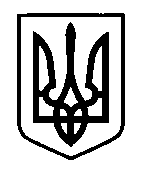 УКРАЇНАПрилуцька міська радаЧернігівська областьУправління освіти Про супровід  учениці до м. Чернігована відбірково-тренувальні зборипретендентів на участьу ІV етапі Всеукраїнської учнівської олімпіади  з трудового навчання (технологій)	Відповідно до листа Чернігівського обласного інституту післядипломної педагогічної освіти імені К.Д.Ушинського від 14.02.2019 року № 20/01-12/152 «Про проведення відбірково-тренувальних зборів» та з метою якісної підготовки учнів до участі у ІV етапі Всеукраїнської учнівської олімпіади з трудового навчання (технологій)Н А К А З У Ю:Направити на відбірково-тренувальні збори претендента на участь у ІV етапі Всеукраїнської учнівської олімпіади з трудового навчання (технологій), що відбудуться з 18 лютого по 22 лютого 2019 року на базі Національного університету «Чернігівський колегіум» імені Т.Г Шевченка, Карабан Катерину Ігорівну, ученицю 11 класу Прилуцької спеціалізована школи І-ІІІ ступенів № 6 з поглибленим вивченням інформаційних технологій  Прилуцької міської ради Чернігівської області.Призначити супроводжуючим та покласти відповідальність за життя та здоров'я учениці під час поїздки до м. Чернігова і у зворотньому напрямку та на час перебування на відбірково-тренувальних зборах на Колесника Олександра Васильовича, директора Прилуцької спеціалізована школи І-ІІІ ступенів № 6 з поглибленим вивченням інформаційних технологій  Прилуцької міської ради Чернігівської області.Контроль  за виконанням даного  наказу покласти на  спеціаліста І категорії  управління освіти  Гуляєву Т.М.	Начальник управління освіти                                                С.М.ВовкПідготувала								С.М. ЧерняковаПогоджено									Д.В.Бондаренко14 лютого  2019 р.НАКАЗм. Прилуки                             № 39